Publicado en Condado de Malipo, provincia de Yunnan, China el 23/11/2022 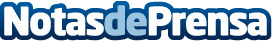 Donación de "Cocinas Modernas" a Malipo, muestra excelentes logros de 30 años de asistencia a zonas ruralesEl 16 de noviembre se llevó a cabo la Ceremonia de Lanzamiento del Programa de Asistencia en Parejas para la Revitalización Rural de Malipo por parte de la Asociación de Diplomacia Pública de China en la escuela secundaria Daping en el condado de Malipo, provincia de YunnanDatos de contacto:Yu JiayiGabinete de prensa de China Public Diplomacy Association18001026933Nota de prensa publicada en: https://www.notasdeprensa.es/donacion-de-cocinas-modernas-a-malipo-muestra_1 Categorias: Internacional Gastronomía Solidaridad y cooperación Celebraciones http://www.notasdeprensa.es